   Affiliée à la Fédération Nationale André Maginot des Anciens Combattants – Groupement 164	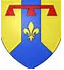 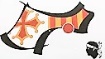 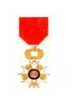 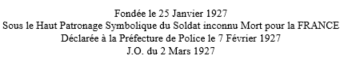                   DEMANDE D’ADHESIONA remplir et à envoyer au Président de la section accompagné d’une photo d’identité                                      (adresse en bas du versot)                 MEMBRES TITULAIRESTitre :                   Nom :                                                             Prénoms :Né à :                                                                                            le :                                                                                 

Demeurant :                                           
Ville :                                                                                            Code postal :Téléphone :                                                                                  @ :
Profession : (pour les retraités, indiquer la profession exercée lors de l'activité)Grade dans l’Armée :Grade dans l’Ordre National de la Légion d’Honneur : (avec indication des dates du Décret de Nomination ou de Promotion dans l'Ordre ; du Journal Officiel de publication et de la réception dans l'Ordre. Joindre la photocopie du Diplôme)Croix de la Libération : (joindre photocopie du Diplôme)									Médaille Militaire : (joindre photocopie du Diplôme)										Grade dans l'Ordre National du Mérite : (avec indication des dates du Décret de Nomination ou de Promotion dans l'Ordre ; du Journal Officiel de publication et de la réception dans l'Ordre. Joindre la photocopie du Diplôme)Citations : (joindre  photocopies les textes)           Armée :               Corps d'Armée :               Division :                  Brigade :                      Régiment :               Croix du Combattant Volontaire :										Croix du Combattant Volontaire de la Résistance :							Autres Décorations :												Blessures :                        	    Invalidité :(joindre copie de la carte d’invalidité)Campagnes :														Divers :Cotisation annuelle : 36 euros ( trente-six euros) Revues FLOREAL comprisesDate :	1° Parrain : JC BAFFIE	2° Parrain : J ROUXSignature :                                           Président	Vice-Président                                  Adresse du Président : JC. BAFFIE-143, Av de Hambourg-Bât 17-13008 Marseille-06 32 30 87 62-jcbaffie4@msn.com    Photo d’identité